Unidad de Atención a Población VulnerableDirección General de Alimentación y Desarrollo ComunitarioPrograma de Salud y Bienestar Comunitario 2021Encuesta de Satisfacción de la capacitación otorgada a los Sistemas Municipales DIF (SMDIF)SEDIF: _______________Sistema Municipal DIF que recibe la capacitación: ________________________________Nombre de la capacitación: _______________________________________________________Fecha de impartición de la capacitación: _________________________________________Señale por favor con una X en el recuadro correspondiente a su valoración del curso en una escala del 1 al 6 Donde1 = Completamente Insatisfecho  2 = Insatisfecho3 = Poco satisfecho4 = Satisfecho5 = Completamente Satisfecho6= No aplicaSello del Sistema Municipal DIF Capacitado *En caso de realizar la capacitación por alguna plataforma virtual, notificarlo y enviar evidencia fotográfica.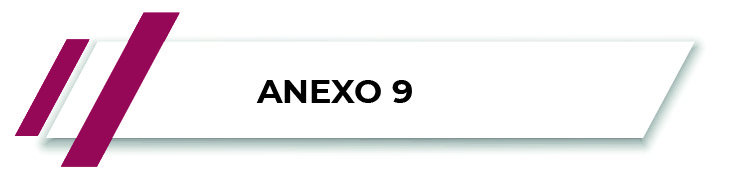 NO.PREGUNTAVALORACIÓNVALORACIÓNVALORACIÓNVALORACIÓNVALORACIÓNVALORACIÓN1234561¿Los temas impartidos fueron claros?2¿Se utilizó un lenguaje sencillo en los temas expuestos?3¿Lo qué aprendió le ayudara para poder llevar a cabo el Programa de Salud y Bienestar Comunitario (PSBC)?4¿El horario de la capacitación fue el adecuado?5¿Las instalaciones donde se llevó a cabo la capacitación fueron las adecuadas?6¿Se contó con las herramientas necesarias para la capacitación?7¿El expositor contó con los conocimientos necesarios para cubrir los objetivos de la capacitación?8¿Se contó con el tiempo necesario para la exposición de los temas? 9¿Se aclararon dudas por parte del expositor?10¿El expositor tuvo un trato agradable y respetuoso durante la capacitación?Sugerencias o Comentarios para enriquecer la capacitación impartida por el SEDIF. 